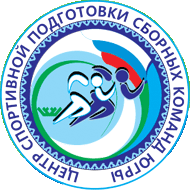 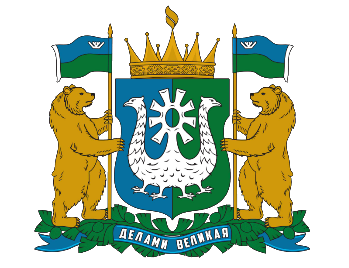 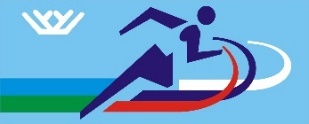 ПРОГРАММАрегионального методического семинара для тренеров организаций, осуществляющих подготовку спортивного резерва по лыжным гонкам и биатлону09 апреля 2021 годаг. Ханты-Мансийск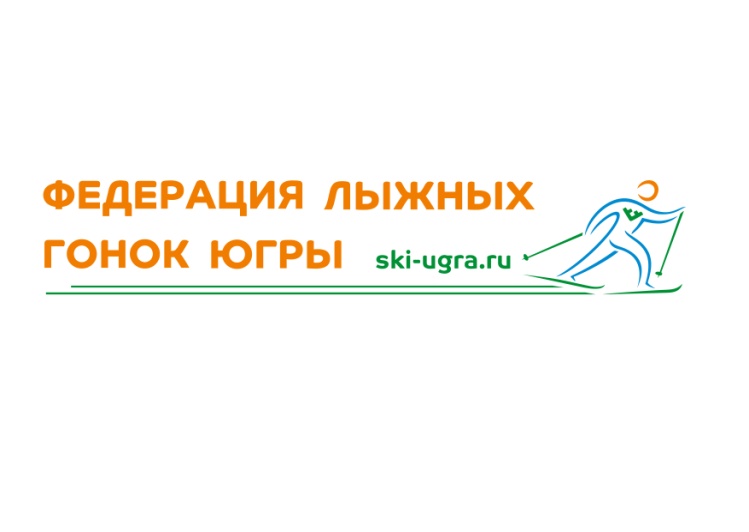 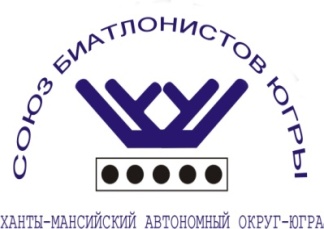 № п/пВремяТемаДокладчик1.15:30 – 16:00Регистрация участниковЦЗВС им. А.В. Филипенко (VIP трибуна), ул. Спортивная, 242.16:00 - 16:10Приветственное слово участникам семинараАлександр Сергеевич ВдовиченкоИ.о. директора БУ «ЦСПСКЮ»Сергей Михайлович КрянинВице-президент  РОО «Федерация лыжных гонок ХМАО-Югры» и Евгений Леонидович РедькинВице-президент  РОО «Союз биатлонистов Югры»3.16:10 -17:10«Вопросы технического характера передвижения на лыжах» (практическая часть)Егор  Владимирович Сорин Тренер молодежного состава сборной команды России по лыжным гонкамСергей Анатольевич ТурышевТренер сборной команды России по лыжным гонкам 4.17:10 – 17:30Перерыв4.17:30 – 19:00«Актуальные аспекты подготовки спортивного резерва. Вопросы технического характера передвижения на лыжах» (теоретическая часть)Егор  Владимирович СоринТренер молодежного состава сборной команды России по лыжным гонкамСергей Анатольевич ТурышевТренер сборной команды России по лыжным гонкам